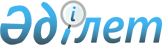 Қарағанды облысы әкімдігінің кейбір қаулыларына өзгерістер енгізу туралыҚарағанды облысының әкімдігінің 2019 жылғы 9 сәуірдегі № 21/01 қаулысы. Қарағанды облысының Әділет департаментінде 2019 жылғы 12 сәуірде № 5288 болып тіркелді
      Қазақстан Республикасының 2001 жылғы 23 қаңтардағы "Қазақстан Республикасындағы жергілікті мемлекеттік басқару және өзін-өзі басқару туралы", 2016 жылғы 6 сәуірдегі "Құқықтық актілер туралы" заңдарына, Қазақстан Республикасының Ауыл шаруашылығы министрінің 2015 жылғы 18 мамырдағы № 19-1/446 "Су қорғау аймақтары мен белдеулерiн белгiлеу қағидаларын бекiту туралы" бұйрығына (Нормативтік құқықтық актілерді мемлекеттік тіркеу тізілімінде № 11838 болып тіркелген) сәйкес, Қарағанды облысының әкімдігі ҚАУЛЫ ЕТЕДІ:
      1. Қоса беріліп отырған Қарағанды облысы әкімдігінің кейбір қаулыларына енгізілетін өзгерістер бекітілсін.
      2. Осы қаулының орындалуын бақылау облыс әкімінің жетекшілік ететін орынбасарына жүктелсін.
      3. Осы қаулы алғашқы ресми жарияланған күннен кейін он күнтізбелік күн өткен соң қолданысқа енгізіледі. Қарағанды облысы әкімдігінің кейбір қаулыларына енгізілетін өзгерістер
      1. "Қарағанды облысының шекарасындағы Балқаш көлінің солтүстік бөлігінде, "Қазақмыс Корпорациясы" жауапкершілігі шектеулі серіктестігі "Балқашцветмет" Өндірістік Қоғамының профилакториясы орналасқан Балқаш көлінің жағалау учаскесі мен Тоқырау өзені үшін, су қорғау аймақтары мен белдеулерін орнату және оларды шаруашылыққа пайдалану тәртібі туралы" Қарағанды облысы әкімдігінің 2011 жылғы 15 наурыздағы № 09/10 қаулысында (Нормативтік құқықтық актілерді мемлекеттік тіркеу тізілімінде № 1891 болып тіркелген, 2011 жылғы 23 сәуірде "Орталық Қазақстан" № 63-64 (21057) және "Индустриальная Караганда" № 47 (21061) газеттерінде жарияланған):
      кіріспесі мынадай редакцияда жазылсын:
      "Қазақстан Республикасының 2003 жылғы 9 шілдедегі Су кодексіне, "Қазақстан Республикасындағы жергілікті мемлекеттік басқару және өзін-өзі басқару туралы" Қазақстан Республикасының 2001 жылғы 23 қаңтардағы Заңына, "Су қорғау аймақтары мен белдеулерiн белгiлеу қағидаларын бекiту туралы" Қазақстан Республикасы Ауыл шаруашылығы министрінің 2015 жылғы 18 мамырдағы № 19-1/446 бұйрығына (Нормативтік құқықтық актілерді мемлекеттік тіркеу тізілімінде № 11838 болып тіркелген) сәйкес Қарағанды облысының әкімдігі ҚАУЛЫ ЕТЕДІ:";
      нұсқалған қаулының қосымшасында:
      3-тармақ келесі редакцияда мазмұндалсын:
      "3. Қазақстан Республикасының заңнамасында белгіленген тәртіппен келісілген және салалық сараптамалардың түйіндерін қамтитын, құрылыс жобаларына (техникалық-экономикалық негіздемелерге, жобалау-сметалық құжаттамаға) ведомстводан тыс кешенді сараптаманың оң қорытындысы алынған жобалар болмаса, су қорғау аймақтары мен белдеулерінде кәсіпорындар, ғимараттар, құрылыстар мен коммуникациялар салуға (реконструкциялауға, күрделі жөндеуге) жол берілмейді.".
      2. "Қарағанды облысының Матақ, Жарлы, Каркаралинка өзендерінде су қорғау аймақтары мен белдеулерін орнату және оларды шаруашылыққа пайдалану тәртібі туралы" Қарағанды облысы әкімдігінің 2012 жылғы 5 сәуірдегі № 11/01 қаулысында (Нормативтік құқықтық актілерді мемлекеттік тіркеу тізілімінде № 1908 болып тіркелген, 2012 жылғы 29 мамырда "Орталық Қазақстан" № 87 (21 294) және "Индустриальная Караганда" № 63 (21 227) газеттерінде жарияланған):
      кіріспесі мынадай редакцияда жазылсын:
      "Қазақстан Республикасының 2003 жылғы 9 шілдедегі Су кодексіне, "Қазақстан Республикасындағы жергілікті мемлекеттік басқару және өзін-өзі басқару туралы" Қазақстан Республикасының 2001 жылғы 23 қаңтардағы Заңына, "Су қорғау аймақтары мен белдеулерiн белгiлеу қағидаларын бекiту туралы" Қазақстан Республикасы Ауыл шаруашылығы министрінің 2015 жылғы 18 мамырдағы № 19-1/446 бұйрығына (Нормативтік құқықтық актілерді мемлекеттік тіркеу тізілімінде № 11838 болып тіркелген) сәйкес Қарағанды облысының әкімдігі ҚАУЛЫ ЕТЕДІ:";
      нұсқалған қаулының қосымшасында:
      3 - тармақ келесі редакцияда мазмұндалсын:
      "3. Қазақстан Республикасының заңнамасында белгіленген тәртіппен келісілген және салалық сараптамалардың түйіндерін қамтитын, құрылыс жобаларына (техникалық-экономикалық негіздемелерге, жобалау-сметалық құжаттамаға) ведомстводан тыс кешенді сараптаманың оң қорытындысы алынған жобалар болмаса, су қорғау аймақтары мен белдеулерінде кәсіпорындар, ғимараттар, құрылыстар мен коммуникациялар салуға (реконструкциялауға, күрделі жөндеуге) жол берілмейді.".
      3. "Қарағанды облысының Қон, Жаманқон, Жақсықон, Үлкенқұндызды, Соналы, Құланөтпес, Жақсысарысу, Жамансарысу өзендерінде су қорғау аймақтары мен белдеулерін орнату және оларды шаруашылыққа пайдалану тәртібі туралы" Қарағанды облысы әкімдігінің 2012 жылғы 5 сәуірдегі № 11/02 қаулысында (Нормативтік құқықтық актілерді мемлекеттік тіркеу тізілімінде № 1909 болып тіркелген, 2012 жылғы 29 мамырда "Орталық Қазақстан" № 87 (21 294) және "Индустриальная Караганда" № 63 (21 227) газеттерінде жарияланған):
      кіріспесі мынадай редакцияда жазылсын:
      "Қазақстан Республикасының 2003 жылғы 9 шілдедегі Су кодексіне, "Қазақстан Республикасындағы жергілікті мемлекеттік басқару және өзін-өзі басқару туралы" Қазақстан Республикасының 2001 жылғы 23 қаңтардағы Заңына, "Су қорғау аймақтары мен белдеулерiн белгiлеу қағидаларын бекiту туралы" Қазақстан Республикасы Ауыл шаруашылығы министрінің 2015 жылғы 18 мамырдағы № 19-1/446 бұйрығына (Нормативтік құқықтық актілерді мемлекеттік тіркеу тізілімінде № 11838 болып тіркелген) сәйкес Қарағанды облысының әкімдігі ҚАУЛЫ ЕТЕДІ:";
      нұсқалған қаулының қосымшасында:
      3- тармақ келесі редакцияда мазмұндалсын:
      "3. Қазақстан Республикасының заңнамасында белгіленген тәртіппен келісілген және салалық сараптамалардың түйіндерін қамтитын, құрылыс жобаларына (техникалық-экономикалық негіздемелерге, жобалау-сметалық құжаттамаға) ведомстводан тыс кешенді сараптаманың оң қорытындысы алынған жобалар болмаса, су қорғау аймақтары мен белдеулерінде кәсіпорындар, ғимараттар, құрылыстар мен коммуникациялар салуға (реконструкциялауға, күрделі жөндеуге) жол берілмейді.".
      4. "Қарағанды облысының Ащилыайрық, Кіші Бұқпа, Үлкен Бұқпа, Солонка, Узенка, Веснянка, Көкпекті, Талды, Шажағай, Сарыбұлақ өзендерінде су қорғау аймақтары мен белдеулерін орнату және оларды шаруашылыққа пайдалану тәртібі туралы" Қарағанды облысы әкімдігінің 2012 жылғы 5 сәуірдегі № 11/03 қаулысында (Нормативтік құқықтық актілерді мемлекеттік тіркеу тізілімінде № 1910 болып тіркелген, 2012 жылғы 29 мамырда "Орталық Қазақстан" № 87 (21 294) және "Индустриальная Караганда" № 63 (21 227) газеттерінде жарияланған):
      кіріспесі мынадай редакцияда жазылсын:
      "Қазақстан Республикасының 2003 жылғы 9 шілдедегі Су кодексіне, "Қазақстан Республикасындағы жергілікті мемлекеттік басқару және өзін-өзі басқару туралы" Қазақстан Республикасының 2001 жылғы 23 қаңтардағы Заңына, "Су қорғау аймақтары мен белдеулерiн белгiлеу қағидаларын бекiту туралы" Қазақстан Республикасы Ауыл шаруашылығы министрінің 2015 жылғы 18 мамырдағы № 19-1/446 бұйрығына (Нормативтік құқықтық актілерді мемлекеттік тіркеу тізілімінде № 11838 болып тіркелген) сәйкес Қарағанды облысының әкімдігі ҚАУЛЫ ЕТЕДІ:";
      нұсқалған қаулының қосымшасында:
      3- тармақ келесі редакцияда мазмұндалсын:
      "3. Қазақстан Республикасының заңнамасында белгіленген тәртіппен келісілген және салалық сараптамалардың түйіндерін қамтитын, құрылыс жобаларына (техникалық-экономикалық негіздемелерге, жобалау-сметалық құжаттамаға) ведомстводан тыс кешенді сараптаманың оң қорытындысы алынған жобалар болмаса, су қорғау аймақтары мен белдеулерінде кәсіпорындар, ғимараттар, құрылыстар мен коммуникациялар салуға (реконструкциялауға, күрделі жөндеуге) жол берілмейді.".
      5. "Қарағанды облысының Кенгір, Жезді су қоймаларында, Қаракенгір, Жезді, Атасу, Ақтасты өзендерінде су қорғау аймақтары мен белдеулерін орнату және оларды шаруашылыққа пайдалану тәртібі туралы" Қарағанды облысы әкімдігінің 2012 жылғы 5 сәуірдегі № 11/04 қаулысында (Нормативтік құқықтық актілерді мемлекеттік тіркеу тізілімінде № 1911 болып тіркелген, 2012 жылғы 29 мамырда "Орталық Қазақстан" № 87 (21 294) және "Индустриальная Караганда" № 63 (21 227) газеттерінде жарияланған):
      кіріспесі мынадай редакцияда жазылсын:
      "Қазақстан Республикасының 2003 жылғы 9 шілдедегі Су кодексіне, "Қазақстан Республикасындағы жергілікті мемлекеттік басқару және өзін-өзі басқару туралы" Қазақстан Республикасының 2001 жылғы 23 қаңтардағы Заңына, "Су қорғау аймақтары мен белдеулерiн белгiлеу қағидаларын бекiту туралы" Қазақстан Республикасы Ауыл шаруашылығы министрінің 2015 жылғы 18 мамырдағы № 19-1/446 бұйрығына (Нормативтік құқықтық актілерді мемлекеттік тіркеу тізілімінде № 11838 болып тіркелген) сәйкес Қарағанды облысының әкімдігі ҚАУЛЫ ЕТЕДІ:";
      нұсқалған қаулының қосымшасында:
      3-тармақ келесі редакцияда мазмұндалсын:
      "3. Қазақстан Республикасының заңнамасында белгіленген тәртіппен келісілген және салалық сараптамалардың түйіндерін қамтитын, құрылыс жобаларына (техникалық-экономикалық негіздемелерге, жобалау-сметалық құжаттамаға) ведомстводан тыс кешенді сараптаманың оң қорытындысы алынған жобалар болмаса, су қорғау аймақтары мен белдеулерінде кәсіпорындар, ғимараттар, құрылыстар мен коммуникациялар салуға (реконструкциялауға, күрделі жөндеуге) жол берілмейді.".
      6. "Қарағанды облысының Саран, Ащысу, Шоқай, Көкпекті, Краснополянский, Шерубай-Нұра су қоймаларында, Сасықкөл, Балықтыкөл, Қарасор, Балықты көлдерінде су қорғау аймақтары мен белдеулерін орнату және оларды шаруашылыққа пайдалану тәртібі туралы" Қарағанды облысы әкімдігінің 2012 жылғы 5 сәуірдегі № 11/05 қаулысында (Нормативтік құқықтық актілерді мемлекеттік тіркеу тізілімінде № 1912 болып тіркелген, 2012 жылғы 29 мамырда "Орталық Қазақстан" № 87 (21 294) және "Индустриальная Караганда" № 63 (21 227) газеттерінде жарияланған):
      кіріспесі мынадай редакцияда жазылсын:
      "Қазақстан Республикасының 2003 жылғы 9 шілдедегі Су кодексіне, "Қазақстан Республикасындағы жергілікті мемлекеттік басқару және өзін-өзі басқару туралы" Қазақстан Республикасының 2001 жылғы 23 қаңтардағы Заңына, "Су қорғау аймақтары мен белдеулерiн белгiлеу қағидаларын бекiту туралы" Қазақстан Республикасы Ауыл шаруашылығы министрінің 2015 жылғы 18 мамырдағы № 19-1/446 бұйрығына (Нормативтік құқықтық актілерді мемлекеттік тіркеу тізілімінде № 11838 болып тіркелген) сәйкес Қарағанды облысының әкімдігі ҚАУЛЫ ЕТЕДІ:";
      нұсқалған қаулының қосымшасында:
      3-тармақ келесі редакцияда мазмұндалсын:
      "3. Қазақстан Республикасының заңнамасында белгіленген тәртіппен келісілген және салалық сараптамалардың түйіндерін қамтитын, құрылыс жобаларына (техникалық-экономикалық негіздемелерге, жобалау-сметалық құжаттамаға) ведомстводан тыс кешенді сараптаманың оң қорытындысы алынған жобалар болмаса, су қорғау аймақтары мен белдеулерінде кәсіпорындар, ғимараттар, құрылыстар мен коммуникациялар салуға (реконструкциялауға, күрделі жөндеуге) жол берілмейді.".
      7. "Қарағанды облысының әкімшілік шекарасындағы Нұра өзенінде, Қарағанды облысының Шерубай-Нұра, Сарысу, Соқыр, Карагандинка өзендерінде, Көпкөл, Барақкөл, Ащыкөл көлдерінде, Федоров, Самарқант, Ынтымақ, Жартас Cу қоймаларында су қорғау аймақтары мен белдеулерін орнату және оларды шаруашылыққа пайдалану тәртібі туралы" Қарағанды облысы әкімдігінің 2012 жылғы 5 сәуірдегі № 11/06 қаулысында (Нормативтік құқықтық актілерді мемлекеттік тіркеу тізілімінде № 1913 болып тіркелген, 2012 жылғы 29 мамырда "Орталық Қазақстан" № 87 (21 294) және "Индустриальная Караганда" № 63 (21 227) газеттерінде жарияланған):
      кіріспесі мынадай редакцияда жазылсын:
      "Қазақстан Республикасының 2003 жылғы 9 шілдедегі Су кодексіне, "Қазақстан Республикасындағы жергілікті мемлекеттік басқару және өзін-өзі басқару туралы" Қазақстан Республикасының 2001 жылғы 23 қаңтардағы Заңына, "Су қорғау аймақтары мен белдеулерiн белгiлеу қағидаларын бекiту туралы" Қазақстан Республикасы Ауыл шаруашылығы министрінің 2015 жылғы 18 мамырдағы № 19-1/446 бұйрығына (Нормативтік құқықтық актілерді мемлекеттік тіркеу тізілімінде № 11838 болып тіркелген) сәйкес Қарағанды облысының әкімдігі ҚАУЛЫ ЕТЕДІ:";
      нұсқалған қаулының қосымшасында:
      3-тармақ келесі редакцияда мазмұндалсын:
      "3. Қазақстан Республикасының заңнамасында белгіленген тәртіппен келісілген және салалық сараптамалардың түйіндерін қамтитын, құрылыс жобаларына (техникалық-экономикалық негіздемелерге, жобалау-сметалық құжаттамаға) ведомстводан тыс кешенді сараптаманың оң қорытындысы алынған жобалар болмаса, су қорғау аймақтары мен белдеулерінде кәсіпорындар, ғимараттар, құрылыстар мен коммуникациялар салуға (реконструкциялауға, күрделі жөндеуге) жол берілмейді.".
      8. "Қарағанды облысының Шайлы, Ащысу, Өткелсіз, Шоқай, Ошағанды, Баймырза, Бикеш, Тентек, Шідерті өзендерінде су қорғау аймақтары, белдеулерін және оларды шаруашылыққа пайдалану тәртібі мен ерекше жағдайларын белгілеу туралы" Қарағанды облысы әкімдігінің 2014 жылғы 11 қарашадағы № 61/02 қаулысында (Нормативтік құқықтық актілерді мемлекеттік тіркеу тізілімінде № 2873 болып тіркелген, 2015 жылғы 10 қаңтарда "Орталық Қазақстан" № 2 (21 886) және "Индустриальная Караганда" № 2 (21 753) газеттерінде, 2015 жылғы 5 қаңтарда "Әділет" ақпараттық-құқықтық жүйесінде жарияланған):
      кіріспесі мынадай редакцияда жазылсын:
      "Қазақстан Республикасының 2003 жылғы 9 шілдедегі Су кодексіне, "Қазақстан Республикасындағы жергілікті мемлекеттік басқару және өзін-өзі басқару туралы" Қазақстан Республикасының 2001 жылғы 23 қаңтардағы Заңына, "Су қорғау аймақтары мен белдеулерiн белгiлеу қағидаларын бекiту туралы" Қазақстан Республикасы Ауыл шаруашылығы министрінің 2015 жылғы 18 мамырдағы № 19-1/446 бұйрығына (Нормативтік құқықтық актілерді мемлекеттік тіркеу тізілімінде № 11838 болып тіркелген) сәйкес Қарағанды облысының әкімдігі ҚАУЛЫ ЕТЕДІ:";
      нұсқалған қаулының қосымшасында:
      3-тармақ келесі редакцияда мазмұндалсын:
      "3. Қазақстан Республикасының заңнамасында белгіленген тәртіппен келісілген және салалық сараптамалардың түйіндерін қамтитын, құрылыс жобаларына (техникалық-экономикалық негіздемелерге, жобалау-сметалық құжаттамаға) ведомстводан тыс кешенді сараптаманың оң қорытындысы алынған жобалар болмаса, су қорғау аймақтары мен белдеулерінде кәсіпорындар, ғимараттар, құрылыстар мен коммуникациялар салуға (реконструкциялауға, күрделі жөндеуге) жол берілмейді.".
      9. "Қарағанды облысы Ақтоғай ауданының Қусақ өзенінде су қорғау аймақтары, белдеулерін және оларды шаруашылыққа пайдалану тәртібі мен ерекше жағдайларын белгілеу туралы" Қарағанды облысы әкімдігінің 2014 жылғы 11 қарашадағы № 61/03 қаулысында (Нормативтік құқықтық актілерді мемлекеттік тіркеу тізілімінде № 2874 болып тіркелген, 2015 жылғы 10 қаңтарда "Орталық Қазақстан" № 2 (21 886) және "Индустриальная Караганда" № 2 (21 753) газеттерінде, 2015 жылғы 5 қаңтарда "Әділет" ақпараттық-құқықтық жүйесінде жарияланған):
      кіріспесі мынадай редакцияда жазылсын:
      "Қазақстан Республикасының 2003 жылғы 9 шілдедегі Су кодексіне, "Қазақстан Республикасындағы жергілікті мемлекеттік басқару және өзін-өзі басқару туралы" Қазақстан Республикасының 2001 жылғы 23 қаңтардағы Заңына, "Су қорғау аймақтары мен белдеулерiн белгiлеу қағидаларын бекiту туралы" Қазақстан Республикасы Ауыл шаруашылығы министрінің 2015 жылғы 18 мамырдағы № 19-1/446 бұйрығына (Нормативтік құқықтық актілерді мемлекеттік тіркеу тізілімінде № 11838 болып тіркелген) сәйкес Қарағанды облысының әкімдігі ҚАУЛЫ ЕТЕДІ:";
      нұсқалған қаулының қосымшасында:
      3-тармақ келесі редакцияда мазмұндалсын:
      "3. Қазақстан Республикасының заңнамасында белгіленген тәртіппен келісілген және салалық сараптамалардың түйіндерін қамтитын, құрылыс жобаларына (техникалық-экономикалық негіздемелерге, жобалау-сметалық құжаттамаға) ведомстводан тыс кешенді сараптаманың оң қорытындысы алынған жобалар болмаса, су қорғау аймақтары мен белдеулерінде кәсіпорындар, ғимараттар, құрылыстар мен коммуникациялар салуға (реконструкциялауға, күрделі жөндеуге) жол берілмейді.".
      10. "Қарағанды облысының Қарғалы өзенінде және Тоқсымақ көлінде су қорғау аймақтары, белдеулерін және оларды шаруашылыққа пайдалану тәртібі мен ерекше жағдайларын белгілеу туралы" Қарағанды облысы әкімдігінің 2014 жылғы 11 қарашадағы № 61/04 қаулысында (Нормативтік құқықтық актілерді мемлекеттік тіркеу тізілімінде № 2875 болып тіркелген, 2015 жылғы 10 қаңтарда "Орталық Қазақстан" № 2 (21 886) және "Индустриальная Караганда" № 2 (21 753) газеттерінде, 2015 жылғы 5 қаңтарда "Әділет" ақпараттық-құқықтық жүйесінде жарияланған):
      кіріспесі мынадай редакцияда жазылсын:
      "Қазақстан Республикасының 2003 жылғы 9 шілдедегі Су кодексіне, "Қазақстан Республикасындағы жергілікті мемлекеттік басқару және өзін-өзі басқару туралы" Қазақстан Республикасының 2001 жылғы 23 қаңтардағы Заңына, "Су қорғау аймақтары мен белдеулерiн белгiлеу қағидаларын бекiту туралы" Қазақстан Республикасы Ауыл шаруашылығы министрінің 2015 жылғы 18 мамырдағы № 19-1/446 бұйрығына (Нормативтік құқықтық актілерді мемлекеттік тіркеу тізілімінде № 11838 болып тіркелген) сәйкес Қарағанды облысының әкімдігі ҚАУЛЫ ЕТЕДІ:";
      нұсқалған қаулының қосымшасында:
      3-тармақ келесі редакцияда мазмұндалсын:
      "3. Қазақстан Республикасының заңнамасында белгіленген тәртіппен келісілген және салалық сараптамалардың түйіндерін қамтитын, құрылыс жобаларына (техникалық-экономикалық негіздемелерге, жобалау-сметалық құжаттамаға) ведомстводан тыс кешенді сараптаманың оң қорытындысы алынған жобалар болмаса, су қорғау аймақтары мен белдеулерінде кәсіпорындар, ғимараттар, құрылыстар мен коммуникациялар салуға (реконструкциялауға, күрделі жөндеуге) жол берілмейді.".
      11. "Қарағанды облысының Ботақара, Буденов, Ошағанды, Чкалов, Ақтасты, Бидаиқ, Қылыш, Коммунар, Комсомол және Қызылтау су қоймаларында су қорғау аймақтары, белдеулерін және оларды шаруашылыққа пайдалану тәртібі мен ерекше жағдайларын белгілеу туралы" Қарағанды облысы әкімдігінің 2014 жылғы 11 қарашадағы № 61/05 қаулысында (Нормативтік құқықтық актілерді мемлекеттік тіркеу тізілімінде № 2876 болып тіркелген, 2015 жылғы 10 қаңтарда "Орталық Қазақстан" № 2 (21 886) және "Индустриальная Караганда" № 2 (21 753) газеттерінде, 2015 жылғы 5 қаңтарда "Әділет" ақпараттық-құқықтық жүйесінде жарияланған):
      кіріспесі мынадай редакцияда жазылсын:
      "Қазақстан Республикасының 2003 жылғы 9 шілдедегі Су кодексіне, "Қазақстан Республикасындағы жергілікті мемлекеттік басқару және өзін-өзі басқару туралы" Қазақстан Республикасының 2001 жылғы 23 қаңтардағы Заңына, "Су қорғау аймақтары мен белдеулерiн белгiлеу қағидаларын бекiту туралы" Қазақстан Республикасы Ауыл шаруашылығы министрінің 2015 жылғы 18 мамырдағы № 19-1/446 бұйрығына (Нормативтік құқықтық актілерді мемлекеттік тіркеу тізілімінде № 11838 болып тіркелген) сәйкес Қарағанды облысының әкімдігі ҚАУЛЫ ЕТЕДІ:";
      нұсқалған қаулының қосымшасында:
      3-тармақ келесі редакцияда мазмұндалсын:
      "3. Қазақстан Республикасының заңнамасында белгіленген тәртіппен келісілген және салалық сараптамалардың түйіндерін қамтитын, құрылыс жобаларына (техникалық-экономикалық негіздемелерге, жобалау-сметалық құжаттамаға) ведомстводан тыс кешенді сараптаманың оң қорытындысы алынған жобалар болмаса, су қорғау аймақтары мен белдеулерінде кәсіпорындар, ғимараттар, құрылыстар мен коммуникациялар салуға (реконструкциялауға, күрделі жөндеуге) жол берілмейді.".
					© 2012. Қазақстан Республикасы Әділет министрлігінің «Қазақстан Республикасының Заңнама және құқықтық ақпарат институты» ШЖҚ РМК
				
      Қарағанды облысының әкімі

Е. Қошанов
Қарағанды облысы әкімдігінің
2019 жылғы "____" _____________
№ ___ қаулысымен
бекітілген